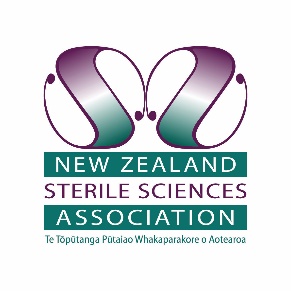 Before sending in your application, please complete the following checklist to ensure you have provided all the necessary documentation:Save all your information for the portfolio as clearly labelled files and email your portfolio to EITHER (not both):After the portfolio has been assessed and verified as meeting the registration criteria, it will be returned to you with an electronic Certificate of Registration.Name:Name:Address:Address:Email:Email:Telephone No.:NZSSA Member No.:Year of graduation from Certificate in Sterilising Technology:Year of graduation from Certificate in Sterilising Technology:Length of employment in Sterile Service:Length of employment in Sterile Service:Current place of employment:Current place of employment:Manager’s name:Manager’s name:⃝Completed application form⃝Evidence of membership being current⃝Copy of Certificate in Sterilising Technology or recognised equivalent⃝Record of Continuing Education (CE) form⃝Proof of attendance certificate in chronological order matching the CE form (scanned original is preferred or copy verified by your manager as a true copy)⃝Practice hours verified and signed by your manager or department delegated person on CE form⃝CV⃝Exemplar of Practice ⃝Copy of Professional Development PlanRegistration Assessors: Maureen ScottSterile Services ManagerWaikato HospitalMaureen.Scott@waikatodhb.health.nz Kelly SwaleSterile Services Team LeaderFaculty of Dentistry, Otago Universitykelly.swale@otago.ac.nz NZSSA USE ONLYNZSSA USE ONLYNZSSA USE ONLYApplication:Application:Application:⃝       Approved⃝       Approved⃝       Not ApprovedReason for non-approval:Reason for non-approval:Reason for non-approval:Signed:Date:Date: